Publicado en Madrid el 21/09/2017 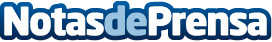 MytripleA y Ágora EAFI colaboran para ofrecer a sus clientes inversiones garantizadas por SGR de MytripleALos asesores financieros de Agora acercarán esta nueva forma de inversión garantizada por SGRs a sus clientes. Datos de contacto:Press Corporate Com Nota de prensa publicada en: https://www.notasdeprensa.es/mytriplea-y-agora-eafi-colaboran-para-ofrecer_1 Categorias: Finanzas E-Commerce http://www.notasdeprensa.es